PRIJAVNI OBRAZAC ZA POHAĐANJE                                                                                                                    PROGRAMA OBUKE ZA UNUTRAŠNJEG REVIZORA U JAVNOM SEKTORU      U __________________, dana __________ , ____ god. _____________________________                                                 ___________________________                                                                         potpis polaznika                                            M.P.                              potpis rukovodiocaCrna Gora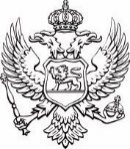 Uprava za ljudske resurse Ime i prezime Ime i prezime PolPolIme i prezime Ime i prezime MŽTelefonE-mailInstitucijaRadno iskustvo Stepen školske spreme□  VSS         □  Magistar           □  DoktorNaziv radnog mjesta po sistematizacijiNapomena:Podnosilac prijavnog obrasca je dobio saglasnost neposrednog rukovodioca da pohađa Program obuke za unutrašnjeg revizora u javnom sektoru (u V ciklusu Programa 2024/25. godine) u terminima utvrđenim Kalendarom za realizaciju ovog programa. Program obuhvata;- teorijsku obuku koja obuhvata predavanja iz četiri predmeta, i to:1)      Osnovi nacionalnog zakonodavstva (5 radnih dana)2)      Osnovi unutrašnje revizije (10 radnih dana)3)      Upravljanje i unutrašnje kontrole  (10 radinih dana)4)      Računovodstvo i finansijsko izvještavanje u javnom sektoru (10 radnih dana) i - praktičnu obuku koja obuhvata obavljanje pojedinačne revizije uz stručnu pomoć mentora.                                      *  Polaznik Programa će potpisati Ugovor o pohađanju Programa obuke za unutrašnjeg revizora u javnom sektoru kojim se uređuju prava i obaveze ugovornih strana u pogledu realizacije V ciklusa Programa.  Napomena:Podnosilac prijavnog obrasca je dobio saglasnost neposrednog rukovodioca da pohađa Program obuke za unutrašnjeg revizora u javnom sektoru (u V ciklusu Programa 2024/25. godine) u terminima utvrđenim Kalendarom za realizaciju ovog programa. Program obuhvata;- teorijsku obuku koja obuhvata predavanja iz četiri predmeta, i to:1)      Osnovi nacionalnog zakonodavstva (5 radnih dana)2)      Osnovi unutrašnje revizije (10 radnih dana)3)      Upravljanje i unutrašnje kontrole  (10 radinih dana)4)      Računovodstvo i finansijsko izvještavanje u javnom sektoru (10 radnih dana) i - praktičnu obuku koja obuhvata obavljanje pojedinačne revizije uz stručnu pomoć mentora.                                      *  Polaznik Programa će potpisati Ugovor o pohađanju Programa obuke za unutrašnjeg revizora u javnom sektoru kojim se uređuju prava i obaveze ugovornih strana u pogledu realizacije V ciklusa Programa.  